WHITEHAVEN TOWN COUNCILMinutes of the Council Meeting held on the 26th January 2023Present: Councillor C Maudling (Chairman); Councillor E Dinsdale; Councillor G Dinsdale; Councillor R Gill; Councillor C Hayes; Councillor B O'Kane; Councillor R Redmond; Councillor G RobertsM. Jewell, Clerk and Responsible Financial OfficerV. Gorley, Assistant Clerk2173/23	Apologies for AbsenceApologies for absence were received from:-Councillor J Rayson Councillor J Carr Councillor G StevensWork Commitments Work Commitments illIt was proposed by Councillor Hayes and seconded by Councillor Gillthat the apologies for absence be accepted and noted. A vote was held and it was unanimouslyRESOLVED - That the apologies for absence be accepted and noted2174/23	Declarations of InterestCouncillor Maudling declared an interest in Agenda Item 6 as he was a member ofCBC's Planning PanelCouncillor Roberts declared an interest as he was a member of CCC2175/23	Public ParticipationThere was no public participation2176/23	Minutes of the Council Meeting held on 24th November 2022It was proposed by Councillor Gill and seconded by Councillor Hayes that the Minutes of the Council Meeting held on 24th November 2022 be approved and signed by the Chairman as a correct record. A vote was held and 6 Councillors voted for the proposal and 2 Councillors abstainedRESOLVED - That the Minutes of the Council Meeting held on 24111November 2022 be approved and signed by the Chairman as a correct record.2177/23	Minutes of the Extraordinary Council Meeting held on 12th January 2023It was proposed by Councillor G Dinsdale seconded by Councillor Hayes that the Minutes of the Extraordinary Council Meeting held on 12111January 2023 be approved and signed by the Chairman as a correct record. A vote was held and 7 Councillors voted for the proposal and 1 Councillor abstainedRESOLVED - That the Minutes of the Extraordinary Council Meeting held on 12111January 2023 be approved and signed by the Chairman as a correct record2178/23	Planning ApplicationsThe Council considered a list of Planning Applications shown at Appendix 1.The Council considered Planning Application 4/22/2492/0F1 in respect of 4, 4 bedroom houses to the rear of 108 Victoria Road in relation to access, traffic and drainage. It was proposed by Councillor O'Kane and seconded by Councillor Roberts that the following representations on this Planning Application be made to CBC to be considered by CBC's Planning Panel:-Firstly the erection of 4, 4 bedroom houses at Victoria Road is right under houses above it. The proposal is for 4 4 bedroomed houses and services to replace a double garage to the rear of 108 Victoria Road. The access, considering that each house will have 1 or two cars will be straight onto Victoria Road and how they will come out at right angles nobody knows.Secondly that area of Vict01ia Road down to the Infants School has severe issues with drainage to the extent that the drainage has been described as Victorian. The present houses behind are 15-20 feet above the proposed development.Thirdly there are complexities as to how 4, 4 bedroomed houses can be fitted into such a tiny space with the houses being extremely close together.A vote was held and 5 Councillors voted for the proposal and 3 Councillors abstained.RESOLVED - That the representations contained in paragraph i a,b and c above be approved and that the representations be sent to CBC to be considered by CBC's Planning Panel.Councillor Roberts referred to Planning Application No. 4/23/2006/0Fl for a new roof garden to the existing pub, The Bransty Arch and said he was fully against this application and proposed that this be objected to becauseIt was not a great asset to the TownIt was not the right thing near to the housesIt was not right to encourage drinkers to flaunt their habits in front of children going to and from school.There was no seconder to the proposal111.		Councillor O'Kane referred to Planning Application No 4/22/2485/0F for a pay and display car park at 2 Senhouse Street and said it was difficult to understand how people were going to get in and out and there was a problem with access. Councillor O'Kane proposed that the application be objected to because of access problems caused by the proposed small pay and display car park on Senhouse Street and this was seconded by Councillor Gill. A Vote was held and 4 Councillors voted for the proposal and 4 Councillors abstained.RESOLVED-That CBC be informed of the Council's objection to Application No 4/22/2485/0F on the grounds of access and for this to be considered by CBC's Planning Panel1v.	It was proposed by Councillor Gill and seconded by Councillor Hayes that CBC be informed that following consideration of the remainder of the Planning Applications at Appendix l the Council had no representations to make on these. A vote was held and it was unanimouslyRESOLVED - That following consideration of the remainder of the Planning Applications at Appendix 1 the Council had no representations to make on these.2179/23	Finance ReportThe Council considered a Finance Report.1.		Appendix 1 - It was reported that the invoices shown at Appendix l be noted and approved as being previously paid to avoid any late payment fees. It was proposed by Councillor Roberts and seconded by Councillor Hayes that the invoices shown at Appendix 1 be approved and noted as being previously paid to avoid any late payment fees. A vote was held and it was unanimouslyRESOLVED -That the invoices shown at Appendix 1 be approved and noted as being previously paid to avoid any late payment fees.ii.	Appendix 2 - The Assistant Clerk reported that there were 2 extra invoices to consider on Appendix 2 namely:The Guide Media Group Viking Direct£600 for videography advertising£59.06 purchase of box filesIt was proposed by Councillor Roberts and seconded by Councillor Hayes that the invoices on Appendix 2 plus the 2 additional invoices listed above be approved and paid. A vote was held and it was unanimouslyRESOLVED - That the invoices on Appendix 2 plus the 2 additional invoices listed above be approved and paid.111.		Appendices 3 and 4 - the Council considered Appendices 3 and 4 and it was proposed by Councillor Roberts and seconded by Councillor Hayes that these be approved and noted. A vote was held and it was unanimouslyRESOLVED - That Appendices 3 and 4 be approved and noted.2180/23	Internal Auditors ReportThe Council considered an Internal Auditors report into the Council's Financial Affairs. The report was extremely complimentary and said that the Council's finances were very well administered and that financial documentation was well organised with clear audit trails for expenditure and income. Councillor Gill proposed that the staff be thanked for all their hard work in this area. A vote was held and it was unanimouslyRESOLVED - That the staff be thanked for all their hard work in this area and that the Internal Auditor's Report be approved and noted2181/23	Christmas Lights Infrastructure - New Catenary WireThe Council considered a report on quotes for new catenary wire and also a quote from CCC to erect the catenary wire and considered whether to suspend Standing Orders 11 and 18 to accept the CCC quote to install the catenary wire.1.  It was proposed by Councillor Gill and seconded by Councillor Hayes that Supplier C be approved for the provision of catenary wire. A vote was held and it was unanimouslyRESOLVED - That Supplier C be approved for the provision of catenary wire in the sum of £533.991v.		In order for the new catenary wire to be installed by CCC Council's prefeITed supplier at a cost of £2,038.17 plus VAT the Council considered suspending Financial Regulation 11 to permit this and also considered the reasons for suspension and the risks given in the report. Itwas proposed by Councillor Gill and seconded by Councillor G Dinsdale that (i) the Council makes a resolution to suspend Financial Regulation 11 to allow the CCC the Council's preferred supplier to install the new catenary wire at a cost at a cost of £2,038.17 plus VAT and (ii) that the reasons for the suspension are recorded and the assessment of the risks be accepted and approved. A vote was held and it was unanimouslyRESOLVED - That (i) the Council suspends FinancialRegulation 11 to allow CCC the Council's preferred supplier to install the new catenary wire at a cost of £2, 038.17 plus VAT and having made the resolution that (ii) the reasons for the suspension be recorded and the assessment of the risks be accepted and approved.2182/232	Christmas Lights Infrastructure - New LightsThe Council considered a report on the purchase of new Christmas lights to add to and upgrade the Council's existing stock. A quote had been received from Christmas Plus who offered the same rate as last year when the Council purchased lights from them and which equated to a saving of £756 plus VAT. In order for Clusterline lights to be purchased from the Council's preferred supplier at a cost of £3,864.00 plus VAT and delivery charge the Councilconsidered suspending Financial Regulation 11 to permit this and also considered the reasons for suspension and the risks given in the report. It was proposed by Councillor G Dinsdale and seconded by Councillor Maudling that the Council makes a resolution to suspend Financial Regulation 11 to allow the Clusterline lighting to be purchased from the Council's preferred supplier at a cost of £3,864.00 plus VAT and delivery and if made (ii) that the reasons for the suspension are recorded and the assessment of the risks be accepted and approved. A vote was held and it was unanimouslyRESOLVED - That (i) the Council suspends Financial Regulation 11 to allow the Clusterline lights to be purchased from Council's preferred supplier at a cost of £3,864.00 plus VAT and delivery and having made the resolution that (ii) the reasons for the suspension be recorded and the assessment of the risks be accepted and approved.2183/23	Quote for Christmas Lighting 2023/24The Council considered a report containing a quote received from CCC the Council's preferred supplier for the erection, maintenance, repair and dismantling of the Christmas lights in 2023/24.The quote of £24,400 plus VAT was the same as it had been for the past 5 years. In order to allow Council's preferred supplier to erect, maintain, repair and dismantle the Christmas lights in 2023/2024 the Council considered suspending Financial Regulation 11 to permit this and also considered the reasons forsuspension and the risks given in the report. It was proposed byCouncillor Maudling and seconded by Councillor O'Kane that a resolution to suspend Financial Regulation 11 to allow the erection, maintenance, repair and dismantling of the Christmas Lights in 2023/24 by CCC, the Council's preferred supplier at a cost of £24,400.00 plus VAT be made and (ii) that the reasons for the suspension are recorded and the assessment of the risks be accepted and approved. A vote was held and it was unanimouslyRESOLVED - That (i) the Council suspends Financial Regulation 11 to allow CCC the Council's preferred supplier to erect, maintain, repair and dismantle the Christmas Lights in 2023/24 at a cost of £24,400.00 plus VAT and having made the resolution that (ii) the reasons for the suspension are recorded and the assessment of the risks be accepted and approved.2184/23	Christmas Lights Switch On 2023The Council considered a report on proposals for the Christmas Lights Switch on Event in 2023. It was proposed by Councillor Gill and seconded byCouncillor Hayes1.	That the event be held on Saturday 18th November 2023 in the Market Place and organised and funded by the Town CouncilThat all quotes received for expenditure be first approved by the Council u1.	That subject to ii above the expenditure to be approved is as follows;-Hire of stage and sound systemCFM Promotion PackageHire of generatorArtiste bookingTop up insurance coverSecurityA vote was held and it was unanimouslyRESOLVED - That points i to iii above be approved.2185/23	Quote for Erection and Dismantling of BuntingThe Council considered a report on a quote received from the CCC for the erection and dismantling of bunting in the Town. In order for the bunting to be erected and dismantled by the Council's preferred supplier the Council considered suspending Financial Regulation 11 to permit this and also considered the reasons for suspension and the risks given in the report. It was proposed by Councillor Gill and seconded by Councillor Hayes that the Council makes a resolution to suspend Financial Regulation 11 to allow the bunting to be erected and dismantled by CCC the Council's preferred supplier at a cost of£4,446.91 plus VAT and if made (ii) that the reasons for the suspension are recorded and the assessment of the risks be accepted and approved. A vote washeld and it was unanimouslyRESOLVED - That (i) the Council suspends Financial Regulation 11 to allow CCC the Council's preferred supplier to erect and dismantle the bunting in the town at a cost of £4,446.91 plus VAT and having made the resolution that (ii) the reasons for the suspension be recorded and the assessment of the risks be accepted and approved.2186/24	Bus Shelter at Red LonningFurther to Minute 2120/22 the Council considered a report containing quotes received for the provision of a cantilever bus shelter at Red Lonning. It was proposed by Councillor Gill and seconded by Councillor G Dinsdale that the quote received from Supplier A in the sum of £3,595.00 plus VAT be accepted. A vote was held and it was unanimouslyRESOLVED - That the quote received from Supplier A in the sum of£3,595.00 plus VAT be accepted.2187/23	Update on Council OfficersFurther to Minute 2169/23 the Clerk reported that the Building Control Application had been submitted and the first part of the fee paid.There was no decision taken on this as it was for information only.2188/23		Concerns about the level of service provided to the people of Whitehaven by GP Practices and DentistsThe Clerk read out an email which had been received from CBC to say that unfortunately due to time constraints both on Councillors and as Copeland is coming to an end the Overview and Scrutiny Committee decided to discontinue the Task and Finish Group and instead to recommend to the new Cumberland Council that it be something that they investigate. The Councillors felt that such a topic required as much time and dedication as possible to provide the correct details because it is such an important topic to residents and because of this they did not feel that with the constraints in place they would be able to do the topic justice. They wanted to assure the Council residents that the topic would not be forgotten but would be passed on to the new Council.Councillor Gill was not happy with this response from Copeland particularly as Allerdale were doing it.Councillor O'Kane said as a Copeland Councillor he was appalled by this response and proposed that the Council should write to CBC to say we are extremely dissatisfied with the outcome and ashamed that our local committee has not been prepared to examine something that is such a crucial matter within our area and that in the time remaining they should make every effort to find some piece of work that they can handle and pass over with directions toCumberland Council so that it is not forgotten as this issue is cmcial. Councillor E Dinsdale agreed with all of this This was seconded by Councillor Gill. A vote was held and it was unanimouslyRESOLVED -That a letter be sent to CBC with the Council's comments above.Councillor Roberts said that he had been to a recent meeting of Allerdale's Overview and Scrutiny Committee and said the review was to focus on the following:Consideration of the delivery of GP and Dentistry services with particular regard to WorkingtonTo scrutinise the plans of the NHS for these servicesTo work with County Health Scrutiny, Health Watch and Patient Participation Groups to understand the needs of the community in these servicesThere were workforce issuesfollowing training many GPs were not taking up partnerships and partnerships and many were now working part time and many were now old enough to retireResearch Carried Out in Allerdale showed that there were no dental practices taking on NHS patients. Advice given was that if in urgent need residents should telephone 111 which would result in an emergency NHS appointment being booked as local surgeries were contracted to take emergency work.Recommendations had been made:That Cumberland Council commissions a Healthwatch provider urgently and in line with the Health and Social Care Act 2012 to give citizens and communities a stronger voice to influence and challenge how health and social care services are provided in their locality.That ASC writes to 3 MPs for Allerdale and asks them to take up the complex issue of dentistry with relevant Ministers to include:No NHS appointments available in Cumbria for new patients including childrenThe dental contract which is not fit for purposePayment levels to make NHS dental work sustainable and profitable and worthwhileCouncillor Roberts said that this was not an easy problem and that we ought to send a letter of thanks to Allerdale.Councillor Gill thanked Councillor Roberts as he had attended a lot of meetings on this matter.There were no further decisions taken on this and the report was noted.2189/23	WCSS GroupThe Council considered a letter received from the secretary to the WCSSG.The Clerk had already written to the WCSSG to say that the Council would wish to nominate someone to sit on the Group.Council E Dinsdale said he attended an Enablers work meeting on 7thNovember and they were open for a name to be submitted. If a name is submitted anybody can stand in and between now and the elections there will be 4 meetings including the one on 7th February. Councillor Dinsdale said that he had said at the Enablers Meeting that we as a Town Council were ahead of the other 5 due to the fact that it had already been brought here as an Agenda item and the Council had voted to say that it wanted to be a part of it. He said he had suggested at the Enablers Meeting that if the Agenda item where the main stakeholders agree that the 6 Town Councils should be invited he requested that the next Agenda item to be Whitehaven Town Council resubmitting their already application and that there was no reason why this should not be accepted.Councillor Dinsdale said that it had been strongly advised that we play a part in the Working Groups and a must were the Emergency Planning Working Group, the Low Level Waste Repository Group and the Sellafield Management Group. Councillor Gill proposed that the position of Mayor or his nominated representative be nominated to sit on the WCSSG and this was seconded by Councillor O'Kane. A vote was held and it was unanimouslyRESOLVED - That the position of Mayor or his nominatedrepresentative be nominated to sit on the WCSSG and this was seconded by Councillor O'Kane.Councillor O'Kane requested involvement in the GDF Group2190/23	King Charles III Coronation EventThe Council considered a report on the King Charles III Coronation Event and considered (i) proposals for a painting competition for school pupils based on "King Charles III our new Monarch" and (ii) the purchase of Coronation flags for St Nicholas Gardens.1.	It was proposed by Councillor Hayes and seconded by Councillor Gill that the proposals for the painting competition contained in paragraphs1.1 i to viii, 1.2 i to vii and the expenditure in paragraph 1.3 of the report be approved. A vote was held and it was unanimouslyRESOLVED - That the proposals for the painting competition contained in paragraphs 1.1 i to viii, 1.2 i to vii and the expenditure in paragraph 1.3 of the report be approved.11	It was proposed by Councillor Gemma Dinsdale and seconded byCouncillor Gill that the Council purchase 4 Coronation Flags for St Nicholas Gardens at a cost of £18 per flag. A vote was held and it was unanimouslyRESOLVED - That the Council purchase 4 Coronation Flags for St Nicholas Gardens at a cost of£ 18 per flag.m		It was proposed by Councillor Gill that the following people be asked if they would be prepared to be judges for the painting competition MC, EH, KMcM, GR, CM. A vote was held and it was unanimouslyRESOLVED - That that the following people be askedif they would be prepared to be judges for the painting competition MC, EH, KMcM, GR, CM2191/23	Royal PlagueThe Council considered a report containing a proposal to erect a plaque on Sugar Tongue on the Harbour to commemorate the visit of HM Queen Elizabeth II and HRH The Duke of Edinburgh in 2008 to mark the 30th Anniversary of the Royal Charter being granted to Whitehaven Harbour. It was proposed by Councillor Roberts and seconded by Councillor Hayes that it be agreed in principle to erect a plaque but subject to costings first being reported to and approved by the Council. A vote was held and it was unanimouslyRESOLVED - That it be agreed in principle to erect a plaque but subject to costings being first being reported to and approved by the Council.2192/23	Commemoration to Sal MadgeThe Council considered cotTespondence received from a member of the public asking if the Council would consider erecting a plaque to commemorate Sal Madge who in the company of another person had noticed smoke coming out of a house on Rosemary Lane and went in, saw a woman lying on the fire and they carried her out and laid her on the street. This was also considered by the Whitehaven Heritage Group and they were supportive of anything that helps to commemorate the Town's past and adds historical interest to its streets and environs and asked if the location/address of the house fire was known.Councillor Gill who is a member of the Whitehaven Heritage Group said that he supported this as it was an enduring part of Whitehaven in the sense of characters. Following a discussion it was proposed by Councillor O'Kane and seconded by Councillor Hayes that it be agreed in principle to erect a commemorative plaque/or other commemoration subject to a suitable location being found and the costing being approved.RESOLVED - That the Council agrees in principle to erecting a plaque/other commemoration subject to a suitable location being agreed and the costing being approved by the Council.2193/23	Firework DisplayThe Chairman had agreed that an extra item could be discussed relating to a proposal for a firework display after the Council's Christmas Market on 8th December 2023 at approximately 5.15pm which was the same as happened last year. The Council considered a list of costings for the firework display and it was proposed by Councillor O'Kane and seconded by Councillor Gill that a 10 minute firework display on the Old Quay at a cost of £7,500.00 plus VAT be approved to follow the Council's Christmas Market on 8th December 2023. A vote was held and it was unanimouslyRESOLVED - That a 10 minute firework display on the Old Quay at a cost of£7,500.00 plus VAT be approved to follow the Council's Christmas Market on 8th December 2023.2194/23	Councillor Ward Matters1.	Councillor O'Kane referred to the email received from CBC in relation to the Public Realm money that is to be passed over to Cumberland and asked if the CBC Officer concerned could meet formally in the next week or two with several of the Town Councillors to discuss the future administration of this fund in detail.11.		Councillor Redmond referred to the problems caused by parking on both sides ofHensingham Main Street outside the Fish and Chip shop. He said this was a problem for drivers and also for people on the pavement as some parked cars were blocking the pavement.m.	Councillor O'Kane said the TROs were going to be looked at in the next few weeks and months. He said the position was at the moment was that nothing could happen because the solicitors at the new CC don't want to do anything. He said the invitation from Matthew Reeves was to send in recommendations from the Town Council in all our areas so that he could start the work and do prep work so that anything that had been suggested could be passed to the solicitors by December time in terms of their December review. Councillor O'Kane asked if we could have another meeting between all of us and then all of us in our areas could start bringing forward all the traffic issues to the Council and we can pass our reports and our reviews back to Matthew Reeves on behalf of the Council.1v.  Councillor O'Kane asked that Mr Flecken from CBC be asked to cut the hedge at Victoria Road and Bleach Green as it was disgrace and had not been touched at all this year and people were scratching their cars on it.Councillor G Dinsdale referred to the new recycling bins. She said they were assured at the Overview and Scrutiny that the bins would have weighted down lids but for some reason this hadn't happened and she said that this was a shame as she had been looking forward to the lack of litter which hadn't happened as high winds were lifting the lids and litter was being strewn about.v1.  Councillor E Dinsdale said he had received a phone call from Glenfield B&B (opposite the Chase Hotel) to say they had had a number of visits from asylum seekers who had come unannounced late at night(9.30pm) and that the Chase Hotel had had similar experiences.Councillor Dinsdale said he went round to the Chase Hotel and the Manager confirmed that there were a few occasions where 2 lads did look for accommodation and she said on one occasion 10 had landed. They weren't looking for a room for the night - they were reading off a card asking for somewhere to live. He said the questions the Chase Hotel had were who were these people and where did they come from. If they were part of Serco commercial agreement they already had a place to stay. Councillor Dinsdale said he had sent an email to Cumbria Constabulary for information as no laws had been broken and they responded to say that they would bring it up at the stakeholder meetings that they had with Serco. He said he had also sent an email to the Home Office to see if they could shed any light on this and help us out as to who are these people.Councillor Dinsdale said that you do see national reports of asylum seekers landing on beaches in Kent, some are being picked up and some aren't declaring themselves as asylum seekers. Some are just going straight to railway stations or bus stations. So we have got people walking the streets of Whitehaven who ultimately haven't been processed.v11.		Councillor E Dinsdale referred to the brown water in the harbour and said we have now got to a place where we could call an ECM and call all relevant stakeholders like EA, UU, Harbour Commissioners, CBC. Residents, Harbour Users, Boat Owners to the meeting to see ifwe can shed some light on this issue.v111.	Councillor Hayes said they had been working on this for 3 months and nobody had been sitting ignoring this. He said he had been to 3 meetings of the Harbour Users Group about the brown water.1x.		Councillor E Dinsdale said people had been posting on social media about this and all he would like to do was to get everyone together and just ask them questions. That's what it's all about.x.	Councillor Gill said this had been on social media with a very full response from the Harbour Commissioners and the Environment Agencyand said they were all involved and that it was hoped it would be resolved in a short timex1.	Councillor Hayes said that what they've realised is that it is coming out of the culvert - it doesn't come every day because over Christmas when there was no building work going on the water was clear. Then just after January 2023 it went brown again. It staiied at the end of the dock and now it's worked all the way round. It's coming out of that culvert but they don't know where it's coming from so the Harbour Commissioners are paying for a camera to go along the full length of the culvert to see where it's coming from. The Environment Agency have assured everyone it is not poisonous and the big downside is the boatowners as their boats are going brown.x11.	Councillor E Dinsdale referred to the hospital campaign about the stroke and heart unit and said that it had been previously agreed that the Council's zoom facility could be used to for the meetings and he asked if this could be used again. The Clerk confirmed that it could and said she would set up the meeting on receipt of the date and time from Councillor Dinsdale.x111.	Councillor Hayes said a new group had started up on Kells for children and adults called the knit and natter group and they were meeting twice a week as there was a lot of people interested in it and youngsters were really keen to learn how to knit and crochet.Councillor Hayes said he was on the Harbour Users Group and said that the problem with the brown water is driving everybody insane. He said the Environment Agency had been down and taken samples.Councillor Roberts said he had had a meeting in the HSBC Bank in Workington and they will be doing surgeries on the 1st Wednesday in every month so anyone needing training in internet banking can go therexv1.		Councillor Gill referred to parking on Cambridge Road and Cumberland Road during visiting times at the Hospital when cars were being parked on the pavements and blocking them off. He said he had had a meeting with the CCC Area Manager and asked for Residents Parking Permits in this area but had received nothing.xv11.	Councillor Carr was not present at the Meeting but had sent an email referring to problems at St Gregory and St Patrick's Catholic Infant School with parents parking on the zig zag and double yellow lines and the need for cones by the top school gate. The school had provided cones themselves but these had been wrecked by motorists. Councillor Carr asked if the Council could source some cones.2195/23	Date Time and Place of next MeetingThe next Council Meeting would be on 23th February 2023 at 6.00pm at the Beacon Portal, Whitehaven.The Meeting closed at 7.50pmChairman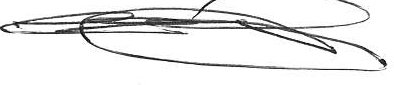 